Результати навчання: 	- РН1. Здійснювати аналіз суспільних процесів у сфері фізичної культури і спорту, демонструвати власне бачення шляхів розв’язання існуючих проблем. РН6. Мати базові знання з проведення досліджень проблем фізичної культури і спорту, підготовки та оформлення наукової праці. Теми що розглядаються Тема 1. Соціологія спорту як наукова і начальна дисципліна Умови і причини виділення соціології спорту як самостійної наукової дисципліни у рамках соціології. Об'єкт, предмет та історія соціології спорту. Соціологія спорту як соціологічна теорія середнього рівня. Проблема її інтеграції у систему соціологічного знання. Взаємозв'язок соціології спорту з іншими науками про спорт. Становлення і розвиток соціології спорту. Історичні корені соціології спорту. Науковий статус соціології спорту, її предмет, методи. Основні напрями розвитку і сучасний стан соціології спорту в Україні та за кордоном. Функції соціології спорту. Основні поняття курсу: «спорт» і «фізична культура», їх співвідношення та зміст на сучасному етапі розвитку українського суспільства і спорту. Етимологічні корені поняття «спорт» і його сучасне значення. Роль теоретичних парадигм соціології в розумінні феномена спорту, наукової інтерпретації цього поняття. Аналіз спорту на основі рівнів соціального аналізу Дж. Рітцера. Об'єктивне і суб'єктивне, макро- і мікровимір спорту. Тема 2. Спорт у соціокультурній системі суспільства Соціокультурна еволюція спорту. Взаємозв'язок понять «суспільство», «культура», «соціокультурна система», «еволюція», «спорт». Етапи соціокультурної еволюції спорту. Фізичні вправи і змагання у товариствах мисливців і збирачів, у землеробських і скотарських товариствах. Фізичні вправи і змагання в аграрних суспільствах. Виникнення спорту. Соціальна організація суперництва в Стародавній Греції. Занепад спорту і поширення християнства. Відродження спорту в індустріальному суспільстві. Соціальні передумови інституціоналізаціі спорту в Англії і Європі в XIX - початку ХХ ст. Етика протестантизму як соціокультурна основа спорту і суперництва у ХІХст. Основні тенденції розвитку спорту в постіндустріальній цивілізації. Міжнародний спорт як глобальний соціальний феномен. Видовищність як один з критеріїв розвитку спорту. Процеси комерціалізації і професіоналізації спорту. Сучасні напрямки розвитку спортивно-оздоровчої індустрії. Тема 3. Спорт як елемент загальнолюдської культури Місце спорту в системі загальнокультурних цінностей. Спорт як продукт культури і фактор, що впливає на її розвиток. Спорт як втілення естетичних цінностей і сфера самореалізації особистості. Причини ціннісної амбівалентності спорту. Спорт і людське тіло. Тілесність людини в системі загальнокультурних цінностей. Спорт як гра і змагальна діяльність. Гра і змагальність як один з базових моментів процесу самоідентифікації людини. Основні форми і принципи організації змагальної взаємодії. Культурно-нормативна структура спорту. Культурні норми як атрибути соціального порядку. Норми спортивної конкуренції. Інституційні норми спорту. Принципи Фейр Плей. «Надспортивні» моральні норми. Естетичний зміст спорту. Форми естетичної діяльності, пов'язані із заняттями спортом. Роль і значення естетичних компонентів спорту. Спорт і мистецтво. Проблема інтеграції спорту з мистецтвом та шляхи її вирішення. Моральний потенціал спорту.Тема 4. Спортивна субкультура Поняття субкультури. Спортивні орієнтації у молодіжних субкультурах. Трансформація цінностей спорту в спортивній субкультурі. Девіантна суб'єктів спортивної діяльності. Проблема кримінальної поведінки спортсменів-одноборців. Результати соціологічних досліджень, присвячених проблемам девіантної та кримінальної поведінки у спорті. Агресія і насильство як атрибути спортивної субкультури. Соціологічні і соціально-психологічні теорії агресії. Соціологічний і психологічний підходи до дослідження агресивної поведінки спортсменів. Спорт та його аудиторія. Фани і вболівальники у спорті, проблема їх асоціальної поведінки. Феномен спортивного фанатизму. Насильницькі дії вболівальників на трибунах. Соціологічні і соціально-психологічні детермінанти спортивного фанатизму. Спорт і допінг. Допінг як індивідуальна і системна проблема сучасного спорту. Основні аспекти проблеми допінгу: медико-біологічний, правовий, морально-етичний і соціальний. Проблема моральної легітимності допінгу в середовищі спортсменів. Поширеність допінгу в різних видах спорту. Фактори, які санкціонують і лімітують поширення допінгу серед спортсменів. Проблема соціальної відповідальності спортсмена. Тема 5. Спорт як соціальний інститут. Соціальна структура і функції сучасного спорту Інституційний підхід до аналізу спорту, його підсистем. Внутрішня структура інституту спорту: масовий спорт і фітнес, спорт вищих досягнень та олімпійський спорт, професійно-комерційний спорт. Соціологічні дані про заняття масовим спортом в Україні та зарубіжних країнах. Адаптивний спорт і проблема інвалідизації населення. Соціально-демографічні характеристики суб'єктів масового спорту. Великий спорт, його різновиди та соціально-економічні характеристики. Вплив національного менталітету на функціонування спорту. Специфіка американської моделі спорту. Спорт в Європейському союзі. Російська і китайська моделі спорту. Співвідношення масового і великого спорту. Їх співіснування і розвиток в сучасній Україні. Фітнес як сучасна тенденція в світовому спортивно-оздоровчому русі. Соціально-демографічні характеристики відвідувачів фітнес-центрів. Клубний характер фітнес-руху. Соціальні та економічні функції фітнес-руху.Універсальні функції спорту. Специфічні функції масового спорту, спорту вищих досягнень, професійно-комерційного спорту. Можливість дисфункціональних проявів у спорті. Миротворча роль міжнародного спорту і труднощі її реалізації. Проблема дотримання принципів Фейр Плей в сучасному спорті. Суперечності, що визначають неоднозначну ситуацію у розвитку спорту вищих досягнень. Застосування допінгу, система договірних перемог. Тема 6. Спорт і соціалізація особистості. Фізкультурно-спортивна активність та її соціальні бар'єриВизначення понять «особистість», «соціалізація». Особистість як сукупність соціальних і біологічних якостей, вплив спорту на кожне з них. Заняття спортом у системі ціннісних орієнтацій молоді. Вплив цінностей суспільства на виховну цінність спорту. Вольові здатності спортсмена. Рання соціальна зрілість та інші особливості положення людини у спорті. Дитячий спорт. «Життя у спорті» і «життя поза спортом». Спорт як школа домінуючих соціальних цінностей. Проблемний характер соціалізації у сфері спорту, викликаний амбівалентним впливом спорту і суперництва на формування особистості. Спортивна кар'єра і етапи соціалізації. Кризи спортивної кар'єри. Основні протиріччя, що обумовлюють кризи спортивної кар'єри. Особливості «чоловічої» і «жіночої» спортивної кар'єри. Соціальна адаптація спортсменів і спортсменок після завершення спортивної кар'єри. Орієнтація особистості на активні заняття спортом. Ставлення різних соціально-демографічних груп населення до спорту і фізичного виховання (потреби, інтереси, ціннісні орієнтації, поведінка, стиль, спосіб життя і т.д.). Проблема пропаганди занять спортом та здорового способу життя. Рівень фізкультурної освіти населення. Думка респондентів про цінність занять масовим спортом, їх суб'єктивна оцінка стану свого здоров'я і фізичної підготовленості. Місце здоров'я та інших параметрів фізичного стану в системі основних цінностей сучасної людини. Шляхи та засоби підвищення фізкультурно-спортивної активності населення (соціологічний аналіз).МЕТОДИ ТА ФОРМИ НАВЧАННЯВ процесі викладання курсу використовуються: Репродуктивний метод, який дозволяє студентам здобувати знання з курсу соціологія спорту, слухаючи розповідь, лекцію, сформувати у студентів уявлення про соціальну сутність спорту, його виникнення, розвитку та функціонування як суспільного явища. Семінари-дискусії передбачають обмін думками і поглядами студентів з приводу певної теми, а також розвивають мислення, допомагають формувати погляди та переконання, виробляють вміння формулювати думки й висловлювати їх стосовно суспільних процесів у сфері фізичної культури і спорту.  Частково-пошуковий, або евристичний метод дає змогу направити студентів на:  самостійний пошук відповідей на поставлені проблемні питання шляхом звернення до навчальних посібників та наукових статей, що  дозволяє студенту засвоїти знання про  місце спорту в системі загальнокультурних цінностей, сутність та різновиди спортивних субкультур; особливості спорт як соціального інституту, соціальну структуру і функції сучасного спорту, вплив спорту на процес соціалізації особистості.;  на виконання індивідуального завдання, коли студент, використовуючи лекційний матеріал та додаткові джерела знань, знаходить відповідь на певне питання; на підготовку презентації – виступ перед аудиторією, що використовуються для представлення певних звітів про виконання індивідуальних завдань, проектних робот. Презентації можуть бути як індивідуальними, наприклад виступ одного слухача, так і колективними, тобто виступи двох та більше слухачів; на написання реферату, який виконується студентом на вільно обрану тематику з числа запропонованих тем. Для виконання реферату студент складає план реферату, згідно якому висвітлюються певні питання, аспекти, проблеми з обраної теми курсу.Методи контролю 1. Підсумковий (семестровий) контроль проводиться у формі заліку або шляхом накопичення балів за поточним контролем по змістовним модулям. Залік – письмова або усна відповідь на питання, що містяться в екзаменаційному білеті. Питання екзаменаційних білетів доводяться до студентів заздалегідь. Екзаменаційні білети готує лектор, вони затверджуються на засіданні кафедри і підписуються завідувачем кафедри. Екзаменатора призначає завідувач кафедри. Він має оцінити якість відповіді студента за прийнятою шкалою академічних оцінок.Контрольні питання з курсу до заліку.1. Визначення соціології спорту як спеціальної соціологічної теорії.2. Об'єкт вивчення соціології спорту.3. Предмет вивчення  соціології  спорту.4. Функції  соціології спорту в науці й у суспільстві.5. Основні етапи становлення соціології спорту.6. Статус соціології спорту  в системі вищої фізкультурної професійної освіти.7. Основні проблеми, дослідженні у вітчизняній соціології спорту.8. Основні проблеми, досліджувані в західній соціології спорту.9. Базові поняття соціології спорту.10. Соціально-філософські джерела соціології спорту.11. Ігрова теорія спорту Й. Хейзенги.12. Х. Ортега-и-Гассет про спортивну діяльність. 13. Марксистська інтерпретація  виникнення й розвитку фізичної культури й спорту.14. Соціокультурний зміст фізичної культури й спорту як соціального феномена.15. Динаміка соціокультурного змісту фізичної культури й спорту в ХХ столітті.16. Ціннісні орієнтації молоді в сфері фізичної культури в сучасному суспільстві.17.Соціальні інститути в спортивній сфері.18. Соціальна диференціація й фізична культура.19. Спорт і фізична культура в способі життя різних соціальних груп.20. Соціальна диференціація й формування інтересів у сфері спортивної діяльності.21. Особливості розвитку фізичної культури й спорту в умовах ринку.22. Характеристика існуючого соціального попиту в сфері фізкультурних послуг. Прогнози й перспективи.23.. Особливості соціалізації в спорті.24. Особливості соціалізації через спорт.25. Спорт як вид  екстремальної діяльності.26. Соціальна сутність екстремізму і її прояв у сфері спорту.27. Екстремізм як різновид девіантної поведінки.28. Фізична культура й спорт як засіб соціальної профілактики девіантної поведінки.29. Екстремальні види спорту як засіб профілактики наркоманії в молодіжному середовищі.30. Фізкультурна освіта як соціальний інститут.31.Спортивна субкультура.32. Характеристика професійних  спортсменів як особливої соціальної групи.33. Особливості спортсменів як соціальної групи.34. Соціальні передумови фемінізації спортивної діяльності в сучасному суспільстві.35. Гендерні відносини в спорті.36. Соціальні джерела гендерної проблематики в спорті.37. Гендерні проблеми професійних відносин у спорті.38. Характеристика спортсменів як особливої соціальної групи.39. Спортивна кар'єра в становленні особистості 40. Якісні й кількісні дослідження спорту й фізичної культури.41. Об'єкт, предмет та методи соціології спорту.42. Взаємозв'язок соціології спорту з іншими науками про спорт. 43. Основні напрями розвитку і сучасний стан соціології спорту в Україні та за кордоном.44.  Співвідношення понять «спорт» і «фізична культура». 45. Взаємозв'язок понять «суспільство», «культура», «соціокультурна система», «еволюція», «спорт». 46. Етапи соціокультурної еволюції спорту. 47. Основні тенденції розвитку спорту в постіндустріальній цивілізації.48.  Міжнародний спорт як глобальний соціальний феномен. Видовищність як один з критеріїв розвитку спорту. 49. Олімпійський рух як соціальний феномен.50. Олімпійські ігри як інструмент міжнародної політики.51. Сучасні напрямки розвитку спортивно-оздоровчої індустрії. 52. Спорт і людське тіло. Тілесність людини в системі загальнокультурних цінностей.53.  Спорт як гра і змагальна діяльність. 54.  Норми спортивної конкуренції. 55. Інституційні норми спорту. 56. Принципи Фейр Плей. 57. «Надспортивні» моральні норми.58.  Естетичний зміст спорту. 59. Спорт і мистецтво. 60. Фізкультурно-спортивна активність та її соціальні бар'єри.Розподіл балів, які отримують студентиТаблиця 1. – Розподіл балів для оцінювання успішності студента для іспитуТаблиця 2. – Шкала оцінювання знань та умінь: національна та ЕСТS РЕКОМЕНДОВАНА ЛІТЕРАТУРАБазова літератураДопоміжна літератураСтруктурно-логічна схема вивчення навчальної дисципліниТаблиця 3. – Перелік дисциплін Провідний лектор: доц. Агаларова К. А.		__________________(посада, звання, ПІБ)				(підпис)СОЦІОЛОГІЯ СПОРТУ СИЛАБУССОЦІОЛОГІЯ СПОРТУ СИЛАБУССОЦІОЛОГІЯ СПОРТУ СИЛАБУССОЦІОЛОГІЯ СПОРТУ СИЛАБУССОЦІОЛОГІЯ СПОРТУ СИЛАБУССОЦІОЛОГІЯ СПОРТУ СИЛАБУССОЦІОЛОГІЯ СПОРТУ СИЛАБУССОЦІОЛОГІЯ СПОРТУ СИЛАБУССОЦІОЛОГІЯ СПОРТУ СИЛАБУССОЦІОЛОГІЯ СПОРТУ СИЛАБУССОЦІОЛОГІЯ СПОРТУ СИЛАБУССОЦІОЛОГІЯ СПОРТУ СИЛАБУССОЦІОЛОГІЯ СПОРТУ СИЛАБУССОЦІОЛОГІЯ СПОРТУ СИЛАБУССОЦІОЛОГІЯ СПОРТУ СИЛАБУССОЦІОЛОГІЯ СПОРТУ СИЛАБУСШифр і назва спеціальностіШифр і назва спеціальностіШифр і назва спеціальності017 Фізична культура і спорт	017 Фізична культура і спорт	017 Фізична культура і спорт	Інститут / факультетІнститут / факультетІнститут / факультетФакультет соціально-гуманітарних технологійФакультет соціально-гуманітарних технологійФакультет соціально-гуманітарних технологійФакультет соціально-гуманітарних технологійФакультет соціально-гуманітарних технологійНазва програмиНазва програмиНазва програми017-01 Фізична культура і спорт017-01 Фізична культура і спорт017-01 Фізична культура і спортКафедраКафедраКафедраСоціології і публічного управлінняСоціології і публічного управлінняСоціології і публічного управлінняСоціології і публічного управлінняСоціології і публічного управлінняТип програмиТип програмиТип програмизагальна підготовка (вибіркова)загальна підготовка (вибіркова)загальна підготовка (вибіркова)Мова навчанняМова навчанняМова навчанняУкраїнська Українська Українська Українська Українська ВикладачВикладачВикладачВикладачВикладачВикладачВикладачВикладачВикладачВикладачВикладачВикладачВикладачВикладачВикладачВикладачКарина Агаларова, Karina.Agalarova@khpi.edu.ua Карина Агаларова, Karina.Agalarova@khpi.edu.ua Карина Агаларова, Karina.Agalarova@khpi.edu.ua Карина Агаларова, Karina.Agalarova@khpi.edu.ua Карина Агаларова, Karina.Agalarova@khpi.edu.ua Карина Агаларова, Karina.Agalarova@khpi.edu.ua Карина Агаларова, Karina.Agalarova@khpi.edu.ua 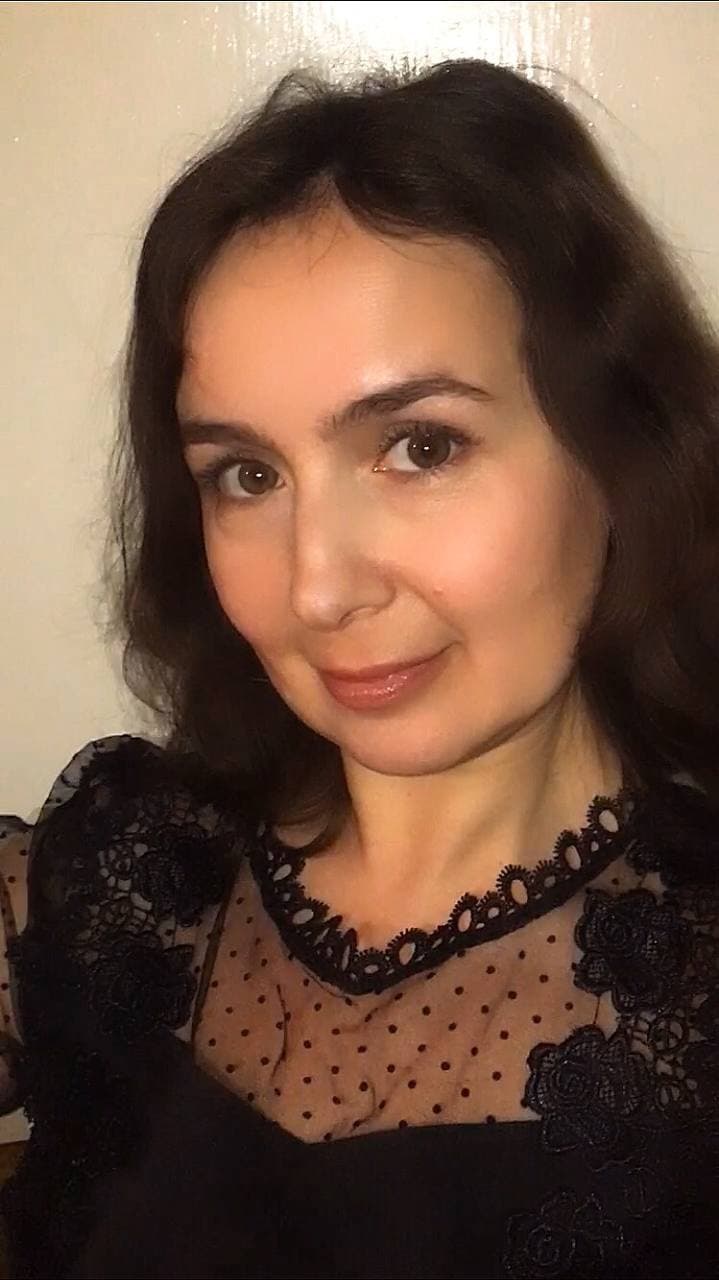 Кандидат соціологічних наук, доцент, доцент кафедри соціології і публічного управління (НТУ «ХПІ»)Авторка понад 20 наукових і навчально-методичних публікацій. Провідна лекторка з курсів: «Іміджологія», «Соціологія соціальних змін», «Соціологія зв'язків з громадськістю», «Комунікативна діяльність в публічній сфері», «Соціологія спорту», «Історія соціології», «Методи оцінки персоналу в організації»Кандидат соціологічних наук, доцент, доцент кафедри соціології і публічного управління (НТУ «ХПІ»)Авторка понад 20 наукових і навчально-методичних публікацій. Провідна лекторка з курсів: «Іміджологія», «Соціологія соціальних змін», «Соціологія зв'язків з громадськістю», «Комунікативна діяльність в публічній сфері», «Соціологія спорту», «Історія соціології», «Методи оцінки персоналу в організації»Кандидат соціологічних наук, доцент, доцент кафедри соціології і публічного управління (НТУ «ХПІ»)Авторка понад 20 наукових і навчально-методичних публікацій. Провідна лекторка з курсів: «Іміджологія», «Соціологія соціальних змін», «Соціологія зв'язків з громадськістю», «Комунікативна діяльність в публічній сфері», «Соціологія спорту», «Історія соціології», «Методи оцінки персоналу в організації»Кандидат соціологічних наук, доцент, доцент кафедри соціології і публічного управління (НТУ «ХПІ»)Авторка понад 20 наукових і навчально-методичних публікацій. Провідна лекторка з курсів: «Іміджологія», «Соціологія соціальних змін», «Соціологія зв'язків з громадськістю», «Комунікативна діяльність в публічній сфері», «Соціологія спорту», «Історія соціології», «Методи оцінки персоналу в організації»Кандидат соціологічних наук, доцент, доцент кафедри соціології і публічного управління (НТУ «ХПІ»)Авторка понад 20 наукових і навчально-методичних публікацій. Провідна лекторка з курсів: «Іміджологія», «Соціологія соціальних змін», «Соціологія зв'язків з громадськістю», «Комунікативна діяльність в публічній сфері», «Соціологія спорту», «Історія соціології», «Методи оцінки персоналу в організації»Кандидат соціологічних наук, доцент, доцент кафедри соціології і публічного управління (НТУ «ХПІ»)Авторка понад 20 наукових і навчально-методичних публікацій. Провідна лекторка з курсів: «Іміджологія», «Соціологія соціальних змін», «Соціологія зв'язків з громадськістю», «Комунікативна діяльність в публічній сфері», «Соціологія спорту», «Історія соціології», «Методи оцінки персоналу в організації»Кандидат соціологічних наук, доцент, доцент кафедри соціології і публічного управління (НТУ «ХПІ»)Авторка понад 20 наукових і навчально-методичних публікацій. Провідна лекторка з курсів: «Іміджологія», «Соціологія соціальних змін», «Соціологія зв'язків з громадськістю», «Комунікативна діяльність в публічній сфері», «Соціологія спорту», «Історія соціології», «Методи оцінки персоналу в організації»Кандидат соціологічних наук, доцент, доцент кафедри соціології і публічного управління (НТУ «ХПІ»)Авторка понад 20 наукових і навчально-методичних публікацій. Провідна лекторка з курсів: «Іміджологія», «Соціологія соціальних змін», «Соціологія зв'язків з громадськістю», «Комунікативна діяльність в публічній сфері», «Соціологія спорту», «Історія соціології», «Методи оцінки персоналу в організації»Кандидат соціологічних наук, доцент, доцент кафедри соціології і публічного управління (НТУ «ХПІ»)Авторка понад 20 наукових і навчально-методичних публікацій. Провідна лекторка з курсів: «Іміджологія», «Соціологія соціальних змін», «Соціологія зв'язків з громадськістю», «Комунікативна діяльність в публічній сфері», «Соціологія спорту», «Історія соціології», «Методи оцінки персоналу в організації»Кандидат соціологічних наук, доцент, доцент кафедри соціології і публічного управління (НТУ «ХПІ»)Авторка понад 20 наукових і навчально-методичних публікацій. Провідна лекторка з курсів: «Іміджологія», «Соціологія соціальних змін», «Соціологія зв'язків з громадськістю», «Комунікативна діяльність в публічній сфері», «Соціологія спорту», «Історія соціології», «Методи оцінки персоналу в організації»Кандидат соціологічних наук, доцент, доцент кафедри соціології і публічного управління (НТУ «ХПІ»)Авторка понад 20 наукових і навчально-методичних публікацій. Провідна лекторка з курсів: «Іміджологія», «Соціологія соціальних змін», «Соціологія зв'язків з громадськістю», «Комунікативна діяльність в публічній сфері», «Соціологія спорту», «Історія соціології», «Методи оцінки персоналу в організації»Кандидат соціологічних наук, доцент, доцент кафедри соціології і публічного управління (НТУ «ХПІ»)Авторка понад 20 наукових і навчально-методичних публікацій. Провідна лекторка з курсів: «Іміджологія», «Соціологія соціальних змін», «Соціологія зв'язків з громадськістю», «Комунікативна діяльність в публічній сфері», «Соціологія спорту», «Історія соціології», «Методи оцінки персоналу в організації»Кандидат соціологічних наук, доцент, доцент кафедри соціології і публічного управління (НТУ «ХПІ»)Авторка понад 20 наукових і навчально-методичних публікацій. Провідна лекторка з курсів: «Іміджологія», «Соціологія соціальних змін», «Соціологія зв'язків з громадськістю», «Комунікативна діяльність в публічній сфері», «Соціологія спорту», «Історія соціології», «Методи оцінки персоналу в організації»Кандидат соціологічних наук, доцент, доцент кафедри соціології і публічного управління (НТУ «ХПІ»)Авторка понад 20 наукових і навчально-методичних публікацій. Провідна лекторка з курсів: «Іміджологія», «Соціологія соціальних змін», «Соціологія зв'язків з громадськістю», «Комунікативна діяльність в публічній сфері», «Соціологія спорту», «Історія соціології», «Методи оцінки персоналу в організації»Загальна інформація про курсЗагальна інформація про курсЗагальна інформація про курсЗагальна інформація про курсЗагальна інформація про курсЗагальна інформація про курсЗагальна інформація про курсЗагальна інформація про курсЗагальна інформація про курсЗагальна інформація про курсЗагальна інформація про курсЗагальна інформація про курсЗагальна інформація про курсЗагальна інформація про курсЗагальна інформація про курсЗагальна інформація про курсАнотаціяАнотаціяКурс «Соціологія спорту» допомагає студентам  представити і оцінити власний досвід та аналізувати і застосовувати досвід колег. Також, допоможе діяти соціально відповідально та свідомо, приймати рішення на підставі сформованих ціннісних орієнтирів і гуманістичних ідеалів. Курс «Соціологія спорту» допомагає студентам  представити і оцінити власний досвід та аналізувати і застосовувати досвід колег. Також, допоможе діяти соціально відповідально та свідомо, приймати рішення на підставі сформованих ціннісних орієнтирів і гуманістичних ідеалів. Курс «Соціологія спорту» допомагає студентам  представити і оцінити власний досвід та аналізувати і застосовувати досвід колег. Також, допоможе діяти соціально відповідально та свідомо, приймати рішення на підставі сформованих ціннісних орієнтирів і гуманістичних ідеалів. Курс «Соціологія спорту» допомагає студентам  представити і оцінити власний досвід та аналізувати і застосовувати досвід колег. Також, допоможе діяти соціально відповідально та свідомо, приймати рішення на підставі сформованих ціннісних орієнтирів і гуманістичних ідеалів. Курс «Соціологія спорту» допомагає студентам  представити і оцінити власний досвід та аналізувати і застосовувати досвід колег. Також, допоможе діяти соціально відповідально та свідомо, приймати рішення на підставі сформованих ціннісних орієнтирів і гуманістичних ідеалів. Курс «Соціологія спорту» допомагає студентам  представити і оцінити власний досвід та аналізувати і застосовувати досвід колег. Також, допоможе діяти соціально відповідально та свідомо, приймати рішення на підставі сформованих ціннісних орієнтирів і гуманістичних ідеалів. Курс «Соціологія спорту» допомагає студентам  представити і оцінити власний досвід та аналізувати і застосовувати досвід колег. Також, допоможе діяти соціально відповідально та свідомо, приймати рішення на підставі сформованих ціннісних орієнтирів і гуманістичних ідеалів. Курс «Соціологія спорту» допомагає студентам  представити і оцінити власний досвід та аналізувати і застосовувати досвід колег. Також, допоможе діяти соціально відповідально та свідомо, приймати рішення на підставі сформованих ціннісних орієнтирів і гуманістичних ідеалів. Курс «Соціологія спорту» допомагає студентам  представити і оцінити власний досвід та аналізувати і застосовувати досвід колег. Також, допоможе діяти соціально відповідально та свідомо, приймати рішення на підставі сформованих ціннісних орієнтирів і гуманістичних ідеалів. Курс «Соціологія спорту» допомагає студентам  представити і оцінити власний досвід та аналізувати і застосовувати досвід колег. Також, допоможе діяти соціально відповідально та свідомо, приймати рішення на підставі сформованих ціннісних орієнтирів і гуманістичних ідеалів. Курс «Соціологія спорту» допомагає студентам  представити і оцінити власний досвід та аналізувати і застосовувати досвід колег. Також, допоможе діяти соціально відповідально та свідомо, приймати рішення на підставі сформованих ціннісних орієнтирів і гуманістичних ідеалів. Курс «Соціологія спорту» допомагає студентам  представити і оцінити власний досвід та аналізувати і застосовувати досвід колег. Також, допоможе діяти соціально відповідально та свідомо, приймати рішення на підставі сформованих ціннісних орієнтирів і гуманістичних ідеалів. Курс «Соціологія спорту» допомагає студентам  представити і оцінити власний досвід та аналізувати і застосовувати досвід колег. Також, допоможе діяти соціально відповідально та свідомо, приймати рішення на підставі сформованих ціннісних орієнтирів і гуманістичних ідеалів. Курс «Соціологія спорту» допомагає студентам  представити і оцінити власний досвід та аналізувати і застосовувати досвід колег. Також, допоможе діяти соціально відповідально та свідомо, приймати рішення на підставі сформованих ціннісних орієнтирів і гуманістичних ідеалів. Цілі курсуЦілі курсуґрунтуючись на теорії й методології соціологічної науки, сформувати у студентів уявлення про соціальну сутність спорту, його виникнення, розвитку й функціонуванні як суспільного явища.ґрунтуючись на теорії й методології соціологічної науки, сформувати у студентів уявлення про соціальну сутність спорту, його виникнення, розвитку й функціонуванні як суспільного явища.ґрунтуючись на теорії й методології соціологічної науки, сформувати у студентів уявлення про соціальну сутність спорту, його виникнення, розвитку й функціонуванні як суспільного явища.ґрунтуючись на теорії й методології соціологічної науки, сформувати у студентів уявлення про соціальну сутність спорту, його виникнення, розвитку й функціонуванні як суспільного явища.ґрунтуючись на теорії й методології соціологічної науки, сформувати у студентів уявлення про соціальну сутність спорту, його виникнення, розвитку й функціонуванні як суспільного явища.ґрунтуючись на теорії й методології соціологічної науки, сформувати у студентів уявлення про соціальну сутність спорту, його виникнення, розвитку й функціонуванні як суспільного явища.ґрунтуючись на теорії й методології соціологічної науки, сформувати у студентів уявлення про соціальну сутність спорту, його виникнення, розвитку й функціонуванні як суспільного явища.ґрунтуючись на теорії й методології соціологічної науки, сформувати у студентів уявлення про соціальну сутність спорту, його виникнення, розвитку й функціонуванні як суспільного явища.ґрунтуючись на теорії й методології соціологічної науки, сформувати у студентів уявлення про соціальну сутність спорту, його виникнення, розвитку й функціонуванні як суспільного явища.ґрунтуючись на теорії й методології соціологічної науки, сформувати у студентів уявлення про соціальну сутність спорту, його виникнення, розвитку й функціонуванні як суспільного явища.ґрунтуючись на теорії й методології соціологічної науки, сформувати у студентів уявлення про соціальну сутність спорту, його виникнення, розвитку й функціонуванні як суспільного явища.ґрунтуючись на теорії й методології соціологічної науки, сформувати у студентів уявлення про соціальну сутність спорту, його виникнення, розвитку й функціонуванні як суспільного явища.ґрунтуючись на теорії й методології соціологічної науки, сформувати у студентів уявлення про соціальну сутність спорту, його виникнення, розвитку й функціонуванні як суспільного явища.ґрунтуючись на теорії й методології соціологічної науки, сформувати у студентів уявлення про соціальну сутність спорту, його виникнення, розвитку й функціонуванні як суспільного явища.Формат Формат Лекції, практичні заняття, консультації. Підсумковий контроль –  залік. Лекції, практичні заняття, консультації. Підсумковий контроль –  залік. Лекції, практичні заняття, консультації. Підсумковий контроль –  залік. Лекції, практичні заняття, консультації. Підсумковий контроль –  залік. Лекції, практичні заняття, консультації. Підсумковий контроль –  залік. Лекції, практичні заняття, консультації. Підсумковий контроль –  залік. Лекції, практичні заняття, консультації. Підсумковий контроль –  залік. Лекції, практичні заняття, консультації. Підсумковий контроль –  залік. Лекції, практичні заняття, консультації. Підсумковий контроль –  залік. Лекції, практичні заняття, консультації. Підсумковий контроль –  залік. Лекції, практичні заняття, консультації. Підсумковий контроль –  залік. Лекції, практичні заняття, консультації. Підсумковий контроль –  залік. Лекції, практичні заняття, консультації. Підсумковий контроль –  залік. Лекції, практичні заняття, консультації. Підсумковий контроль –  залік. СеместрСеместр3,53,53,53,53,53,53,53,53,53,53,53,53,53,5Обсяг (кредити) / Тип курсу3/ Вибірковий3/ Вибірковий3/ ВибірковийЛекції (години)242424Практичні заняття (години)Практичні заняття (години)24Самостійна робота (години)42Програмні компетентностіПрограмні компетентностіЗК 1. Здатність вчитися та оволодівати сучасними знаннями.ЗК12. Здатність застосовувати знання у практичних ситуаціях.СК 16. Здатність використовувати під час навчання та виконання професійних завдань знання із теорії і методики наукових досліджень у сфері фізичної культури і спорту.ЗК 1. Здатність вчитися та оволодівати сучасними знаннями.ЗК12. Здатність застосовувати знання у практичних ситуаціях.СК 16. Здатність використовувати під час навчання та виконання професійних завдань знання із теорії і методики наукових досліджень у сфері фізичної культури і спорту.ЗК 1. Здатність вчитися та оволодівати сучасними знаннями.ЗК12. Здатність застосовувати знання у практичних ситуаціях.СК 16. Здатність використовувати під час навчання та виконання професійних завдань знання із теорії і методики наукових досліджень у сфері фізичної культури і спорту.ЗК 1. Здатність вчитися та оволодівати сучасними знаннями.ЗК12. Здатність застосовувати знання у практичних ситуаціях.СК 16. Здатність використовувати під час навчання та виконання професійних завдань знання із теорії і методики наукових досліджень у сфері фізичної культури і спорту.ЗК 1. Здатність вчитися та оволодівати сучасними знаннями.ЗК12. Здатність застосовувати знання у практичних ситуаціях.СК 16. Здатність використовувати під час навчання та виконання професійних завдань знання із теорії і методики наукових досліджень у сфері фізичної культури і спорту.ЗК 1. Здатність вчитися та оволодівати сучасними знаннями.ЗК12. Здатність застосовувати знання у практичних ситуаціях.СК 16. Здатність використовувати під час навчання та виконання професійних завдань знання із теорії і методики наукових досліджень у сфері фізичної культури і спорту.ЗК 1. Здатність вчитися та оволодівати сучасними знаннями.ЗК12. Здатність застосовувати знання у практичних ситуаціях.СК 16. Здатність використовувати під час навчання та виконання професійних завдань знання із теорії і методики наукових досліджень у сфері фізичної культури і спорту.ЗК 1. Здатність вчитися та оволодівати сучасними знаннями.ЗК12. Здатність застосовувати знання у практичних ситуаціях.СК 16. Здатність використовувати під час навчання та виконання професійних завдань знання із теорії і методики наукових досліджень у сфері фізичної культури і спорту.ЗК 1. Здатність вчитися та оволодівати сучасними знаннями.ЗК12. Здатність застосовувати знання у практичних ситуаціях.СК 16. Здатність використовувати під час навчання та виконання професійних завдань знання із теорії і методики наукових досліджень у сфері фізичної культури і спорту.ЗК 1. Здатність вчитися та оволодівати сучасними знаннями.ЗК12. Здатність застосовувати знання у практичних ситуаціях.СК 16. Здатність використовувати під час навчання та виконання професійних завдань знання із теорії і методики наукових досліджень у сфері фізичної культури і спорту.ЗК 1. Здатність вчитися та оволодівати сучасними знаннями.ЗК12. Здатність застосовувати знання у практичних ситуаціях.СК 16. Здатність використовувати під час навчання та виконання професійних завдань знання із теорії і методики наукових досліджень у сфері фізичної культури і спорту.ЗК 1. Здатність вчитися та оволодівати сучасними знаннями.ЗК12. Здатність застосовувати знання у практичних ситуаціях.СК 16. Здатність використовувати під час навчання та виконання професійних завдань знання із теорії і методики наукових досліджень у сфері фізичної культури і спорту.ЗК 1. Здатність вчитися та оволодівати сучасними знаннями.ЗК12. Здатність застосовувати знання у практичних ситуаціях.СК 16. Здатність використовувати під час навчання та виконання професійних завдань знання із теорії і методики наукових досліджень у сфері фізичної культури і спорту.ЗК 1. Здатність вчитися та оволодівати сучасними знаннями.ЗК12. Здатність застосовувати знання у практичних ситуаціях.СК 16. Здатність використовувати під час навчання та виконання професійних завдань знання із теорії і методики наукових досліджень у сфері фізичної культури і спорту.ЗК 1. Здатність вчитися та оволодівати сучасними знаннями.ЗК12. Здатність застосовувати знання у практичних ситуаціях.СК 16. Здатність використовувати під час навчання та виконання професійних завдань знання із теорії і методики наукових досліджень у сфері фізичної культури і спорту.Контрольні роботи (тестові за темами)Контрольна робота Індивідуальне завдання (проект)ЗалікСума60 (10*6)20 20-100РейтинговаОцінка, балиОцінка ЕСТS та її визначенняНаціональна  оцінкаКритерії оцінюванняКритерії оцінюванняКритерії оцінюванняРейтинговаОцінка, балиОцінка ЕСТS та її визначенняНаціональна  оцінкапозитивніпозитивнінегативні12344590-100АВідмінно- Глибоке знання навчального матеріалу модуля, що містяться в основних і додаткових літературних джерелах;- вміння аналізувати явища, які вивчаються, в їхньому взаємозв’язку і розвитку;- вміння проводити теоретичні розрахунки;- відповіді на запитання чіткі, лаконічні, логічно послідовні;- вміння  вирішувати складні практичні задачі.- Глибоке знання навчального матеріалу модуля, що містяться в основних і додаткових літературних джерелах;- вміння аналізувати явища, які вивчаються, в їхньому взаємозв’язку і розвитку;- вміння проводити теоретичні розрахунки;- відповіді на запитання чіткі, лаконічні, логічно послідовні;- вміння  вирішувати складні практичні задачі.Відповіді на запитання можуть  містити незначні неточності                82-89ВДобре- Глибокий рівень знань в обсязі обов’язкового матеріалу, що передбачений модулем;- вміння давати аргументовані відповіді на запитання і проводити теоретичні розрахунки;- вміння вирішувати складні практичні задачі.- Глибокий рівень знань в обсязі обов’язкового матеріалу, що передбачений модулем;- вміння давати аргументовані відповіді на запитання і проводити теоретичні розрахунки;- вміння вирішувати складні практичні задачі.Відповіді на запитання містять певні неточності;75-81СДобре- Міцні знання матеріалу, що вивчається, та його практичного застосування;- вміння давати аргументовані відповіді на запитання і проводити теоретичні розрахунки;- вміння вирішувати практичні задачі.- Міцні знання матеріалу, що вивчається, та його практичного застосування;- вміння давати аргументовані відповіді на запитання і проводити теоретичні розрахунки;- вміння вирішувати практичні задачі.- невміння використовувати теоретичні знання для вирішення складних практичних задач.64-74ДЗадовільно- Знання основних фундаментальних положень матеріалу, що вивчається, та їх практичного застосування;- вміння вирішувати прості практичні задачі.Невміння давати аргументовані відповіді на запитання;- невміння аналізувати викладений матеріал і виконувати розрахунки;- невміння вирішувати складні практичні задачі.Невміння давати аргументовані відповіді на запитання;- невміння аналізувати викладений матеріал і виконувати розрахунки;- невміння вирішувати складні практичні задачі.60-63  ЕЗадовільно- Знання основних фундаментальних положень матеріалу модуля,- вміння вирішувати найпростіші практичні задачі.Незнання окремих (непринципових) питань з матеріалу модуля;- невміння послідовно і аргументовано висловлювати думку;- невміння застосовувати теоретичні положення при розвязанні практичних задачНезнання окремих (непринципових) питань з матеріалу модуля;- невміння послідовно і аргументовано висловлювати думку;- невміння застосовувати теоретичні положення при розвязанні практичних задач35-59FХ (потрібне додаткове вивчення)НезадовільноДодаткове вивчення матеріалу модуля може бути виконане в терміни, що передбачені навчальним планом.Незнання основних фундаментальних положень навчального матеріалу модуля;- істотні помилки у відповідях на запитання;- невміння розв’язувати прості практичні задачі.Незнання основних фундаментальних положень навчального матеріалу модуля;- істотні помилки у відповідях на запитання;- невміння розв’язувати прості практичні задачі.1-34 F  (потрібне повторне вивчення)Незадовільно-- Повна відсутність знань значної частини навчального матеріалу модуля;- істотні помилки у відповідях на запитання;-незнання основних фундаментальних положень;- невміння орієнтуватися під час розв’язання  простих практичних задач- Повна відсутність знань значної частини навчального матеріалу модуля;- істотні помилки у відповідях на запитання;-незнання основних фундаментальних положень;- невміння орієнтуватися під час розв’язання  простих практичних задач1Лалак Н, Войтович І. Маркетинг професійного спорту: світовий досвід та перспективи розвитку в Україні. В: Молода спортивна наука України. Зб. наук. пр. з галузі фіз.культури та спорту. Львів: ЛДУФК;2003;12;1,с. 161−165.2Лукащук ВІ. Індустрія спорту: історія та сучасність: монографія. Харків: ХНУ імені В. Н. Каразіна; 2011. 480 с.3Лукащук ВІ. Трансформація спорту: від забави до індустрії. Соціологія:теорія, методи, маркетинг. 2009;2:130–143.4Пітин М,  Нерода Н,  Ваулін О.  Порівняльна  характеристика  доходівпрофесійних спортсменів світу за 2013 р. В: Арзютов ГМ, редактор. Науковий часопис Нац. пед. ун-ту імені М. П. Драгоманова. Серія 15, Науково-педагогічні проблеми фізичної культури (фізична культура і спорт). Зб. наук. пр. Київ; 2014;6(49)14, с. 120–127.5Бачинська НВ. Фізичне виховання та сучасні тенденції розвитку олімпійського та професійного спорту в Україні: монографія. Дніпропетровськ: Нова Ідеологія; 2011. 192 с.6Задорожна ОР,  Хіменес ХР,Нерода НВ.  Спортивний  маркетинг:  стан  та перспективи досліджень. В: Вісник Чернігів. нац. пед. ун-ту ім. Т. Г. Шевченка. Чернігів; 2015;129;1, с. 94–98..7Линець ММ. Професійний спорт як соціальне явище. В: Наукові записки Терноп. держ.пед. ун-ту. Серія 3, Педагогіка і психологія. Тернопіль; 1998;2, с. 131–133.8Ткалич МО. Теоретичні та практичні аспекти контрактування в професійному спорті. Вісник Запорізького національного університету. 2012;1:46–50.Попередні дисципліни:Наступні дисципліни:Історія фізичної культури та олімпійський спортОснови наукових досліджень у фізичному виховані і спорті Психологія фізичної культури і спорту